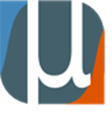 ПРОГРАММАметодического объединения музыкальных руководителей Тема: "Приобщение детей к музыкальному искусству через разные виды музыкальной деятельности"дата проведения: 30.11.2017 г.место проведения: ГБОУ Школа № 1347 дошкольное отделение №7адрес: г. Москва, Солнцевский пр., д.12, корп.1время проведения: 9.30-12.00ВремяСодержание9.00-9.30Встреча, регистрация участников мероприятия. Заведующий отделением №7 ГБОУ Школа № 1347 Сухова Татьяна Юрьевна9.30-9.40Приветствие участников. Вступительное словоЗаместитель директора ГБОУ Школа № 1347 Доценко Татьяна Ивановна  9.40-10.10Открытый просмотр образовательной деятельности в подготовительной к школе группе. Досуг "Прялица".Музыкальный руководитель ГБОУ Школа № 1347 ДО №7 Сычук Мария ВладимировнаМузыкальный руководитель ГБОУ Школа № 1347 ДО №7 Хрипкова Ирина ГенриховнаМузыкальный руководитель ГБОУ Школа № 1347 ДО №7 Карачева Татьяна Сергеевна10.10-10.40Формирование основ музыкальной культуры посредством музыкального фольклора народов России.Музыкальный руководитель ГБОУ Школа № 1347 ДО №7 Сычук Мария ВладимировнаМузыкальный руководитель ГБОУ Школа № 1347 ДО №7 Хрипкова Ирина ГенриховнаМузыкальный руководитель ГБОУ Школа № 1347 ДО №7 Карачева Татьяна Сергеевна10.40-11.00Мастер-класс "Развитие певческих навыков старших дошкольников"Музыкальный руководитель ГБОУ Школа № 1347 ДО №4 Храменкова Наталия Игоревна11.00-11.20Педагогические условия развития танцевально-игрового творчества детей дошкольного возрастаМузыкальный руководитель ГБОУ Школа № 1347 ДО №3 Гергель Елена Олеговна11.20-11.50Реализация ФГОС дошкольного образования: музыкальное развитие детей дошкольного возраста Методист ГБОУ Школа № 1347 Головина Людмила Геннадьевна11.50-12.00Подведение итогов, обмен мнениями.